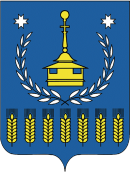 АДМИНИСТРАЦИЯ МУНИЦИПАЛЬНОГО ОБРАЗОВАНИЯ«ВОТКИНСКИЙ РАЙОН»«ВОТКА ЁРОС»МУНИЦИПАЛ КЫЛДЫТЭТЛЭН АДМИНИСТРАЦИЕЗУПРАВЛЕНИЕ ФИНАНСОВКОНЬДОН УЖПУМЪЁСЪЯ КИВАЛТОННИП Р И К А Зг. Воткинск30.12.2019г.                                                                                                      № 92Об утверждении плана мероприятий по противодействию коррупции в Управлении финансов Администрации муниципального образования «Воткинский район»на 2020 годПРИКАЗЫВАЮ:       Утвердить план мероприятий по противодействию коррупции в Управлении финансов Администрации муниципального образования «Воткинский район» на 2020 год.Приложение на 2 листах.Зам.главы Администрации муниципального образования «Воткинский район» –                               начальник Управления финансов Администрации                                    О.Н. Русиновамуниципального образования «Воткинский район»                                   Приложение УТВЕРЖДЕНОприказом Управления финансовАдминистрации МО «Воткинский район» от 27.12.2019  № План мероприятий по противодействию коррупции в Управление финансов муниципального образования «Воткинский район» на 2020 год№п/пНаименование мероприятияНаименование мероприятияСрок исполнения1Обеспечение работы комиссии по соблюдению требований к служебному поведению муниципальных служащих Управления финансов МО «Воткинский район» и урегулированию конфликта интересовОбеспечение работы комиссии по соблюдению требований к служебному поведению муниципальных служащих Управления финансов МО «Воткинский район» и урегулированию конфликта интересовпостоянно2Размещение информации о противодействии коррупции на информационном стенде Управления финансов МО «Воткинский район» Размещение информации о противодействии коррупции на информационном стенде Управления финансов МО «Воткинский район» в течении года3Обеспечить введение требования об использовании специального программного обеспечения "Справки БК" всеми лицами, претендующими на замещение должностей или замещающими должности, осуществление полномочий по которым влечет за собой обязанность представлять сведения о своих доходах, расходах, об имуществе и обязательствах имущественного характера, о доходах, расходах, об имуществе и обязательствах имущественного характера своих супругов инесовершеннолетних детей, при заполнении справок о доходах, расходах, об имуществе и обязательствах имущественного характера».Обеспечить введение требования об использовании специального программного обеспечения "Справки БК" всеми лицами, претендующими на замещение должностей или замещающими должности, осуществление полномочий по которым влечет за собой обязанность представлять сведения о своих доходах, расходах, об имуществе и обязательствах имущественного характера, о доходах, расходах, об имуществе и обязательствах имущественного характера своих супругов инесовершеннолетних детей, при заполнении справок о доходах, расходах, об имуществе и обязательствах имущественного характера».до 30 апреля4Провести сбор сведений о доходах, расходах, об имуществе и обязательствах имущественного характера, представляемых муниципальными служащими Управления финансов МО «Воткинский район», а также о доходах, расходах, об имуществе и обязательствах имущественного характера их супруг (супругов) и несовершеннолетних детей за 2019 годПровести сбор сведений о доходах, расходах, об имуществе и обязательствах имущественного характера, представляемых муниципальными служащими Управления финансов МО «Воткинский район», а также о доходах, расходах, об имуществе и обязательствах имущественного характера их супруг (супругов) и несовершеннолетних детей за 2019 годдо 30 апреля5Размещение на официальном сайте Администрации МО «Воткинский район» сведений о доходах, расходах, об имуществе и обязательствах имущественного характера муниципальных служащих    Управления финансов МО «Воткинский район», а также о доходах, об имуществе и обязательствах имущественного характера их супруг (супругов) и несовершеннолетних детей за 2019 годРазмещение на официальном сайте Администрации МО «Воткинский район» сведений о доходах, расходах, об имуществе и обязательствах имущественного характера муниципальных служащих    Управления финансов МО «Воткинский район», а также о доходах, об имуществе и обязательствах имущественного характера их супруг (супругов) и несовершеннолетних детей за 2019 годмай6Уведомление муниципальными служащими  Управления финансов МО «Воткинский район» представителя нанимателя о выполнении иной оплачиваемой работы в соответствии с частью 2 статьи 11 Федерального закона от 02.03.2007 N 25-ФЗ 
«О муниципальной  службе в Российской Федерации»Уведомление муниципальными служащими  Управления финансов МО «Воткинский район» представителя нанимателя о выполнении иной оплачиваемой работы в соответствии с частью 2 статьи 11 Федерального закона от 02.03.2007 N 25-ФЗ 
«О муниципальной  службе в Российской Федерации»в течении года7Уведомление муниципальными служащими  Управления финансов МО «Воткинский район» представителя нанимателя о фактах обращения в целях склонения муниципального служащего к совершению коррупционных правонарушенийУведомление муниципальными служащими  Управления финансов МО «Воткинский район» представителя нанимателя о фактах обращения в целях склонения муниципального служащего к совершению коррупционных правонарушенийв течении года,в случае обращения к муниципальному служащему с целью склонения его к совершению коррупционных правонарушений8Обеспечить приведение нормативных правовых актов в сфере противодействия коррупции в соответствии с федеральным законодательствомОбеспечить приведение нормативных правовых актов в сфере противодействия коррупции в соответствии с федеральным законодательствомв течении года9Ознакомление муниципальных служащих Управления финансов МО «Воткинский район»  с нормативными правовыми актами в сфере противодействия коррупцииОзнакомление муниципальных служащих Управления финансов МО «Воткинский район»  с нормативными правовыми актами в сфере противодействия коррупциив течении года10Соблюдение кодекса этики и служебного поведения муниципальных служащих Управления финансов МО «Воткинский район» Соблюдение кодекса этики и служебного поведения муниципальных служащих Управления финансов МО «Воткинский район» постоянно11Подготовка отчетов о ходе реализации мер по противодействию коррупции Управления финансов МО «Воткинский район» Подготовка отчетов о ходе реализации мер по противодействию коррупции Управления финансов МО «Воткинский район» ежеквартально1212Направление сведений о лицах, уволенных в связи с утратой доверия для их включения в реестр, а также для исключения из реестра сведенийв течении года1313Повышение эффективности кадровой работы в части касающейся ведения личных дел лиц, замещающих муниципальные должности и должности муниципальной службы, в том числе контроля за актуализацией сведений, содержащихся в анкетах, представляемых при назначении на указанные должности и поступлении на такую службу, об их родственниках и свойственниках в целях выявления возможного конфликта интересовПовышение эффективности кадровой работы в части касающейся ведения личных дел лиц, замещающих муниципальные должности и должности муниципальной службы, в том числе контроля за актуализацией сведений, содержащихся в анкетах, представляемых при назначении на указанные должности и поступлении на такую службу, об их родственниках и свойственниках в целях выявления возможного конфликта интересов2020-2021 годы1414Обучение муниципальных служащих, впервые поступивших на муниципальную службу для замещения должностей, включенных в Перечни, установленные нормативными правовыми актами органов местного самоуправления МО «Воткинский район» по образовательным программам в области противодействия коррупцииОбучение муниципальных служащих, впервые поступивших на муниципальную службу для замещения должностей, включенных в Перечни, установленные нормативными правовыми актами органов местного самоуправления МО «Воткинский район» по образовательным программам в области противодействия коррупции2020-2021 годы